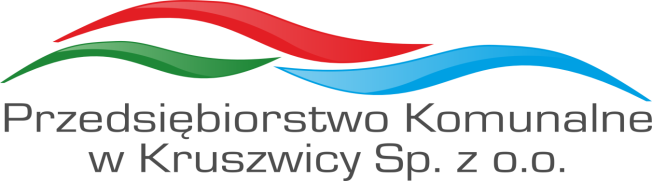 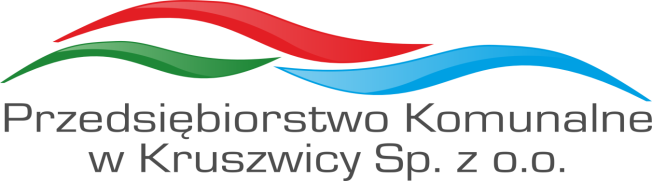 Kruszwica, dnia ……………………………….…………………………………………………..	…………………………………………………..	              (wnioskodawca)                                                                               Przedsiębiorstwo Komunalne                                                                      ………………………………………………….                                                                      w Kruszwicy Sp. z o.o.                                              …………………………………………………..                                                                          ul. Goplańska 2                                   …………………………………………………..                                                                         88-150 Kruszwica                                                                                                (adres, nr telefonu)                                                                                Wnoszę  o  udzielenie  informacji  o  możliwości  podłączenia  do  miejskiej  sieci ciepłowniczej obiektu /  budynku   położonego w Kruszwicy przy ul. ………………………………..……………………………………….Numer działki : ……………………………………………………………………………….Dane techniczne : Zapotrzebowanie ciepła	-	……………………………kWPowierzchnia ogrzewalna            -             ……………………………m 2Kubatura ogrzewalna                   -	…………………………...m3	Instalacja centralnego ogrzewania :nowa – o parametrach: 90/70 0 C,  80/60 0 C, inna (jaka) ………………………………………..istniejąca -  o parametrach:  95/70 0 C, 90/70 0 C,  /*Instalacja ciepłej wody               -                nowa / istniejąca  /*Wyrażam zgodę na przetwarzanie moich danych osobowych dla celów związanych z wykonywaniem zadań Przedsiębiorstwa Komunalnego w Kruszwicy Sp. z o. o. zgodnie z ustawą z dnia 29 sierpnia 1997 roku o ochronie danych osobowych/Dz. U. z 2002 r. Nr 101, poz. 926 z późn. zm./                                                                                                               ……………………………………………………                                                                                                                               podpis*niepotrzebne skreślić	88-150 Kruszwica ul. Goplańska 2,   tel./ fax: 52 3515437,   52 3515514, 52 3515290www.bip.pk-kruszwica.pl,  e-mail: sekretariat@pk-kruszwica.plREGON 090093448             NIP 556-000-42-89          KRS Nr 0000101600Rejestr: Sąd Rejonowy w Bydgoszczy, XIII Wydział Gospodarczy Krajowego Rejestru SądowegoKapitał Zakładowy: 2.500.000,00 zł, Konto: BS w Kruszwicy 98  8151 0001 0000 0273 2000 0012